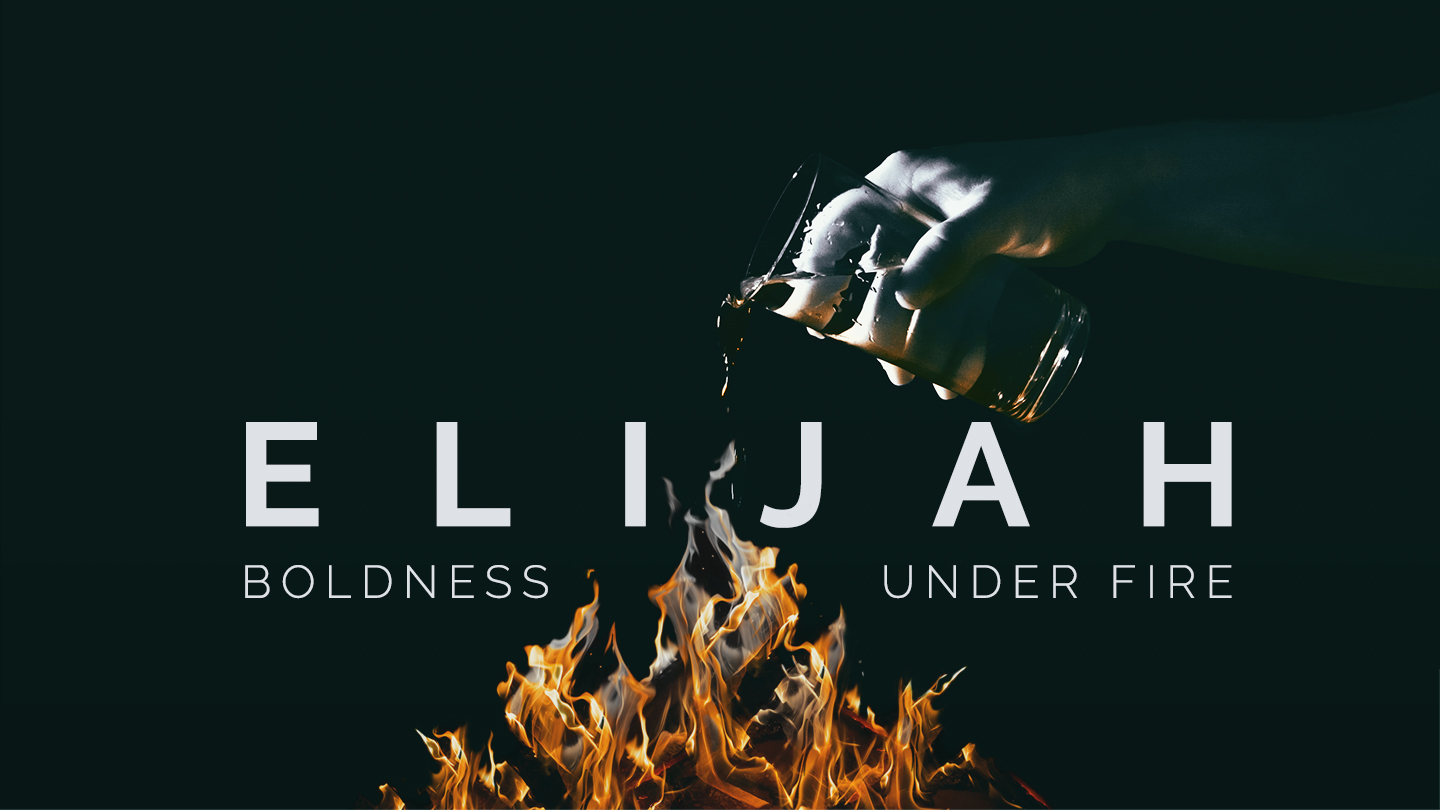 HOW THE ORDINARY CAN DO THE EXTRAORDINARYDR. GLYNN STONE, SENIOR PASTORMOBBERLY BAPTIST CHURCH1 KINGS 16:29-33; 17:129 Ahab son of Omri became king over Israel in the thirty-eighth year of Judah’s King Asa; Ahab son of Omri reigned over Israel in Samaria twenty-two years. 30 But Ahab son of Omri did what was evil in the Lord’s sight more than all who were before him. 31 Then, as if following the sin of Jeroboam son of Nebat were not enough, he married Jezebel, the daughter of Ethbaal king of the Sidonians, and then proceeded to serve Baal and bow in worship to him. 32 He set up an altar for Baal in the temple of Baal that he had built in Samaria. 33 Ahab also made an Asherah pole. Ahab did more to anger the Lord God of Israel than all the kings of Israel who were before him.17:1 - Now Elijah the Tishbite, from the Gilead settlers, said to Ahab, “As the Lord God of Israel lives, in whose presence I stand, there will be no dew or rain during these years except by my command!”NOTES:Follow God with passion.Be faithful to God’s purpose.Be fervent in prayer.